Publicado en Madrid el 19/01/2018 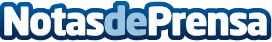 Wink: la aplicación que integra las campañas de marketing online con un CRM y mucho másWink, es una aplicación que permite gestionar y controlar cualquier negocio en un solo lugar, tanto la parte online como offline. Con Wink se puede tener las herramientas necesarias para tener una empresa productiva y eficiente. Wink aportará inteligencia a cualquier tipo de negocioDatos de contacto:WinkNota de prensa publicada en: https://www.notasdeprensa.es/wink-la-aplicacion-que-integra-las-campanas-de Categorias: Marketing Programación Emprendedores Software Recursos humanos http://www.notasdeprensa.es